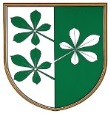 OBČINA KIDRIČEVOObčinski svetKopališka ul. 142325 Kidričevo									Predlog sklepaŠtev. 007-5/2020Dne  Na podlagi 153. člena Zakona o urejanju prostora (Uradni list RS, št. 61/17), 3., 13., 15., 17. člena Uredbe o programu opremljanja stavbnih zemljišč in odloku o podlagah za odmero komunalnega prispevka za obstoječo komunalno opremo ter o izračunu in odmeri komunalnega prispevka (Uradni list RS, št. 20/19 in 30/19 – popr. in 34/19) in  15. člena Statuta Občine Kidričevo (Uradno glasilo slovenskih občin, št. 62/16, 16/18) je Občinski svet Občine Kidričevo na __. seji dne______    sprejelS  K  L  E  PObčinski svet Občine Kidričevo sprejme Odlok o predlogih za odmero komunalnega prispevka za obstoječo komunalno opremo na območju Občine Kidričevo. Odlok je priloga in sestavni del tega sklepa. 								Anton Leskovar;								župan								Občine Kidričevo 